КОНСПЕКТ ИНДИВИДУАЛЬНОГО  ЗАНЯТИЯ  ПО АВТОМАТИЗАЦИИЗВУКА [С] В СЛОГАХ, СЛОВАХ, ПРЕДЛОЖЕНИЯХЖук Алла Саввовна,учитель – дефектологГУО «Ясли-сад №2 г. Кобрина»Путешествие в страну Красивой речи.Задачи: закреплять  правильный артикуляционный уклад звука [С];      формировать  навык  правильного произношения звука   [С] в слогах, словах, предложениях; закреплять умения подбирать слова на заданный звук, правильно согласовывать слова в предложении, определять позицию звука в слове; развивать артикуляционную и мелкую моторику, слуховое внимание, фонематический слух; воспитывать звуковую культуру речи, желание говорить правильно и красиво.Оборудование:   картинки-символы для проведения артикуляционной гимнастики; звуковая  дорожка  для звука [C] «Холмики»; две пары перчаток с наклеенными личиками (грустными и весёлыми); картинка замка; силуэтное изображение злого злодея; игра-бродилка на звук [С], предметные картинки с закрепляемым звуком в разных позициях,  3 картинки с изображением  чемоданов.Ход занятия.1.Организационный момент.Педагог (П.): сегодня я получила письмо от жителей из  страны Красивой речи. Они пишут, что злой Злодей похитил у них звук [С],   и они разучились произносить этот звук правильно. Просят, чтобы мы помогли им справиться со Злодеем и вернуть звук обратно. Поможем им? Тогда отправляемся в дорогу. 2. Основная часть.П: пока мы едем, давай поиграем с язычком и потренируем его, чтобы он говорил правильно.Артикуляционная гимнастика  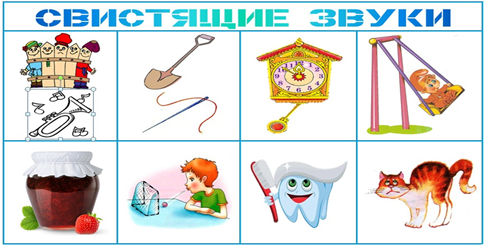 Упражнения:  «Заборчик -трубочка», «Лопатка- иголочка», «Часики» «Качели»,  «Вкусное варенье », «Футбол», «Чистим зубки»,   «Киска сердится».П: вспомни , какой звук украл Злодей у  жителей страны? (Звук [С] ). Для того, чтобы красиво произносить этот звук, давай еще раз вспомним в  каком положении  должны быть губы? (Губы растянуты в улыбку и разомкнуты).  В каком положении зубы? (Зубы «заборчиком» со щелью). Где находится язычок? (Кончик языка за нижними зубами)П: чтобы нам попасть в страну Красивой, тебе нужно выполнить упражнение «Холмики»,  используя звуковую дорожку. Проводи пальчиком по холмикам и произноси звук [С].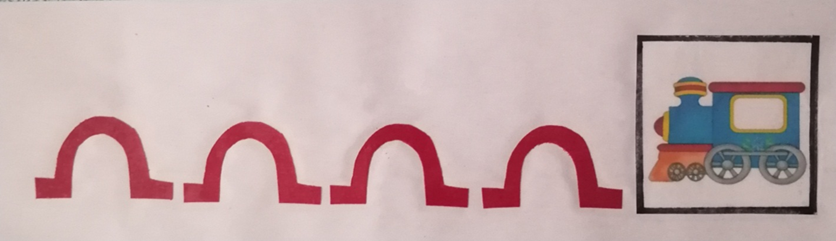 П: вот мы приехали в страну Красивой речи. Смотри, сколько  жителей этой страны пришли нас  встретить. Давай поздороваемся с ними. Упражнение «Пальчики здороваются».( На руки ребенка надеваются перчатки, на пальцах которых приклеены  грустные личики жителей).Кончиком большого пальца правой руки нужно поочередно касаться кончиков указательного, среднего, безымянного пальцев и мизинца. При каждом касании, проговаривать слоги: са, со, су, сы. Проделать то же самое левой рукой.П: жители этой страны очень обрадовались, что мы к ним добрались. Они рассказали, что Злодей поселился  в замке.  И чтобы добраться туда, они нам дали план, по которому мы должны найти дорогу к этому  замку, в котором живёт злой колдун.  Игра «Бродилки»(Необходимо передвигаться по стрелке, называя картинки с закрепляемым звуком.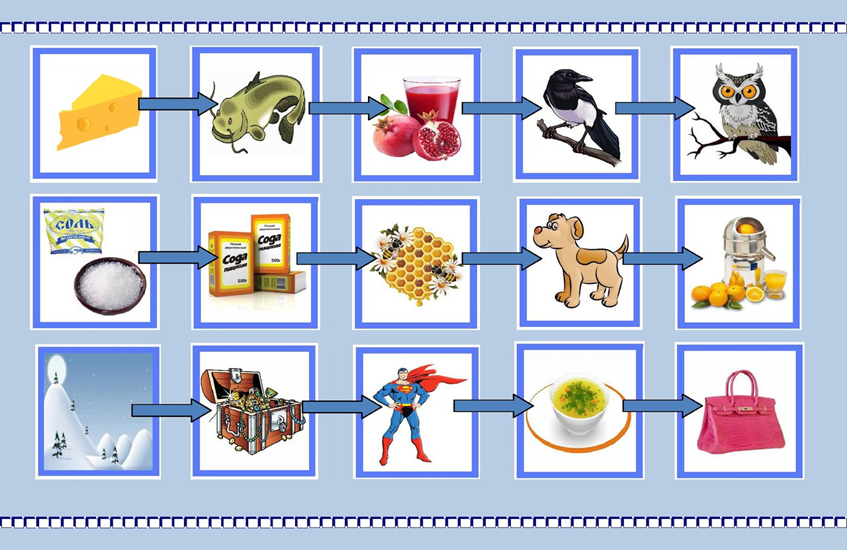 П:  вот мы у  стен замка (выставляется картинка замка и силуэтное изображение колдуна), чтобы колдун убежал навсегда, «забросаем» его  словами со звуком [С]. Игра «Подбери словечко»Необходимо придумать слова, которые начинаются на закрепляемый звук.Если ребенок придумал слово, тогда бросает в корзину маленький мяч.П: испугался злой колдун и убежал, но напоследок перепутал все слова в предложениях. Я буду называть предложения, а ты должен исправить ошибки и сказать  предложениеправильно.  Игра «Путаница»  (Педагог называет неправильные предложения, а ребенок исправляет ошибки). Сосиски едят Саню. (Саня ест сосиски).Сосна сидит на сове. (Сова сидит на сосне).Небо светит на солнце. (Солнце светит на небе).Саня лает на собаку. (Собака лает на Саню).П: вот и избавились мы от злого Злодея. Чтобы вернуться домой, мы немного отдохнем. Физкультминутка.Раз-два – давай  вставай, Три, четыре - приседай,Пять, шесть - повернись, Семь, восемь - улыбнись,Девять, десять - не зевай, Свое место занимай!П: подожди, не спеши уезжать. Жители страны Красивой речи хотят тебя поблагодарить. К ним вернулось умение правильно произносить звук [С]. Они благодарны тебе, что ты избавил их страну от злого Злодея и хотят подарить  тебе подарки. Давай назовем, что они тебе подарили и положим подарки в  багажное отделение.Игра «Где живет звук?». Разложить  подарки по чемоданам. Если звук находится в начале слова, то подарок необходимо положить в  первый чемодан, если в середине слова- во второй ,если  в конце слова- в третий.Картинки: сок, самолетик, сыр, солнце, насос, весы, кактус, ананас, носки, маска.П: вот и пришла пора прощаться с жителями этой необычной страны. Все жители рады, что у тебя получилось изгнать Злодея и вернуть им звук [С]. Они опять правильно произносят этот звук.  Упражнение «Пальчики здороваются». (Ребёнок одевает перчатки с улыбающимися личиками и прощается с каждым жителем, произнося слоги : са, со, су, сы.  ).3. Подведение итогов занятия.Вот и закончилось наше путешествие. Вспомни, в какой стране мы побывали? Почему позвали нас жители этой страны? Что сделал злой колдун?  Какой звук мы вернули жителям? Что жители страны  тебе подарили?